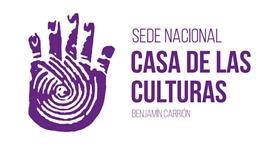 1 de 1	Nombre de la institución pública	Literal_m-Mecanismos_de_rendicion_de_cuentas_a_la_ciudadaniaArt. 7 de la Ley Orgánica de Transparencia y Acceso a la Información Pública - LOTAIPArt. 7 de la Ley Orgánica de Transparencia y Acceso a la Información Pública - LOTAIPArt. 7 de la Ley Orgánica de Transparencia y Acceso a la Información Pública - LOTAIPm) Mecanismos de rendición de cuentas a la ciudadanía, tales como metas e informes de gestión e indicadores de desempeño m) Mecanismos de rendición de cuentas a la ciudadanía, tales como metas e informes de gestión e indicadores de desempeño m) Mecanismos de rendición de cuentas a la ciudadanía, tales como metas e informes de gestión e indicadores de desempeño Link para descargar el Informe de Rendición de CuentasLink para descargar el Informe de cumplimiento del Derecho de Acceso a la Información Pública (Art. 12 LOTAIP)Detalle de otros mecanismos de rendición de cuentas que la institución haya realizado (link de descarga)Informe de Rendición de Cuentas 2022Informe anual entregado a la Defensoría del Pueblo 2022Deliberación Pública del Informe de Rendición de Cuentas de la Sede Nacional de la Casa de Informe anual entregado a la Defensoría del Pueblo 2022la Cultura Ecuatoriana 2022Informe de distribución del gasto en publicidad contratado en cada medio de comunicaciónInforme de distribución del gasto en publicidad contratado en cada medio de comunicaciónNO APLICAFECHA ACTUALIZACIÓN DE LA INFORMACIÓN:FECHA ACTUALIZACIÓN DE LA INFORMACIÓN:31/9/2023PERIODICIDAD DE ACTUALIZACIÓN DE LA INFORMACIÓN:PERIODICIDAD DE ACTUALIZACIÓN DE LA INFORMACIÓN:MENSUALUNIDAD POSEEDORA DE LA INFORMACIÓN - LITERAL m):UNIDAD POSEEDORA DE LA INFORMACIÓN - LITERAL m):DIRECCIÓN DE COMUNICACIÓN SOCIAL RESPONSABLE DE LA UNIDAD POSEEDORA DE LA INFORMACIÓN DEL LITERAL m):RESPONSABLE DE LA UNIDAD POSEEDORA DE LA INFORMACIÓN DEL LITERAL m):CARLOS PANGOLCORREO ELECTRÓNICO DEL O LA RESPONSABLE DE LA UNIDAD POSEEDORA DE LA INFORMACIÓN:CORREO ELECTRÓNICO DEL O LA RESPONSABLE DE LA UNIDAD POSEEDORA DE LA INFORMACIÓN:carlos.pangol@casadelacultura.gob.ecNÚMERO TELEFÓNICO DEL O LA RESPONSABLE DE LA UNIDAD POSEEDORA DE LA INFORMACIÓN:NÚMERO TELEFÓNICO DEL O LA RESPONSABLE DE LA UNIDAD POSEEDORA DE LA INFORMACIÓN:(02) 2565808  - EXT 171